;;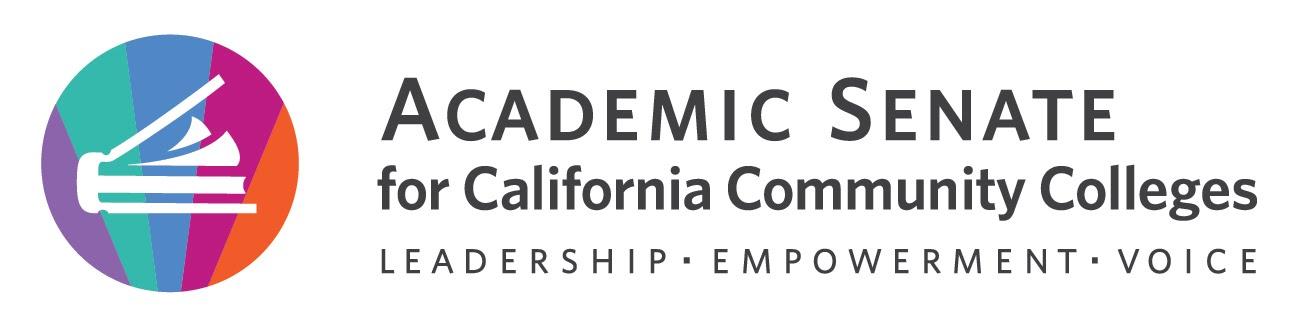 Education Policies Committee MeetingThursday, December 14, 20212:00 p.m.—4:00 p.m.Zoom Info: Join Zoom Meetinghttps://laccd.zoom.us/j/96236218630?pwd=akQ4cU5zS21RUldkUHVROWIvd1Njdz09Meeting ID: 962 3621 8630Passcode: 570113One tap mobile+16699006833,,96236218630# US (San Jose)+12532158782,,96236218630# US (Tacoma)Meeting ID: 962 3621 8630Find your local number: https://laccd.zoom.us/u/aYugmFfZFAGENDA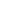 Call to Order and Roll Call: Land Acknowledgement - We gratefully acknowledge that we operate on the traditional lands of the Tongva, Tataviam, and Chumash peoples – including the Gabrieleño, Fernandeño, and Ventureño; members of the Takic and Chumashan language families; and other Indigenous peoples who made their homes in and around the area we now call Los Angeles. (Led by Carlos)Introductions – Please Welcome our Student Senate for California Community Colleges representative and committee member Jacky from Diablo Valley College. We are pleased to have student representation on the Committee!Future meeting dates will be (We will need to choose an all-day meeting date for Spring 2022):January 27, 2022 - 2pm-4pmFebruary 24, 2022 - 2pm-4pmMarch 24, 2022 - 2pm-4pmMay 26, 2022 - 2pm-4pmAdoption of Agenda & Minutes (Cheryl volunteered take minutes). Access to ASCCC Educational Policies Committee Google Shared Folder 2021-2022Educational Policies Committee Contact Information 2021-2022. Members are encouraged to review and update their contact information.2021-2022 EDUCATIONAL POLICIES COMMITTEE Goals and Priorities. Updated Priorities sheet is located in the Google Shared FolderASCCC Education Policies Committee Updated Priority SpreadsheetWorkload for Today1. Update on Enrollment Management Revisited (2009) to review and discuss outline of rewrite synthesized from brainstorming that occurred at the November 24th meeting2. Update on Academic Freedom meeting held on December 9, 2021 ( with Robert, Cheryl & Wendy Brill-Wynkoop) where resolution 6.02 (2020) was discussed and possible means to address the resolution in partnership with FACCC.3. Update on the Fall 2017, 7.03 resolution that deals with  “Evaluation and Certification of Coursework from Home schools” in order to finalize how to address the resolution.4. Update on Potential Rostrum Articles – Current Rostrum Deadline now moved to January 18, 2022 and Final Rostrum Deadline February 25, 2022.Administrator retreat rights (13.01 F20): Carlos, Erik, SharynRepeatability to alleviate substandard grade (14.01 F17): Luke, Robert, SharynStudent academic dishonesty (7.01 S15): Cheryl, AndrewAnnouncements Check for upcoming events at here CTE Coffee Hour – DEI; January 13, 2022CTE Coffee Hour – CBE; February 9, 20222022 Part-Time Faculty Institute Virtual; February 10-11, 20222022 Accreditation Institute - Virtual; February 24-26, 2022CTE Coffee Hour – Teaching with Technology; March 11, 2022Spring 2022 Area Meetings; March 18 (A&B) & 19 (C&D), 20222022 Spring Plenary Session (Hybrid); April 7-9, 20222022 Career and Noncredit Education Institute (Hybrid); May 12-14, 20222022 Faculty Leadership Institute (Hybrid?); June 16-18, 2022Amazon Smile (smile.amazon.com)—select Foundation of the Academic Senate for California Community Colleges to donateApplication for Statewide ServiceClosing Comments In Progress ReviewAny other final comments or suggestions?AdjournmentIn ProgressCheryl will lead an effort to craft a new committee charge; this includes a subcommittee of Andrew and Matais as well as full committee input.Members will review the Academic Freedom Paper (2020) and Enrollment Management Revisited (2009) to inform further discussion about resolution-related actions.Luke volunteered to look into the Fall 2017, 7.03 resolution that deals with  “Evaluation and Certification of Coursework from Home schools” and provide some feedback as to how we can address this resolution.Workgroups will begin work on Rostrum articles to address multiple resolutions:Administrator retreat rights (13.01 F20): Carlos, Erik, SharynRepeatability to alleviate substandard grade (14.01 F17): Luke, Robert, SharynStudent academic dishonesty (7.01 S15): Cheryl, AndrewCompleted Tasks:Robert and Cheryl will construct committee agreements for consideration at the next meeting based on the group inputRostrum article was submitted on Succession Planning. Contact: Robert L Stewart Jr.  Article can be found HERERobert & Cheryl updated the committee priority spreadsheet and made recommendations for level of priority, while also marking resolutions already addressed as “completed” and archiving all resolutions that required archiving. The updated committee priority spreadsheet can be found HERECommittee members will review and update their contact informationHappy Holidays! See you all at the January 27, 2022 Meeting!Robert L Stewart Jr – 1st ChairCheryl Aschenbach – 2ndAndrew DelunesSharyn EvelandCarlos GuerreroLuke LaraErik ShearerMatais Pouncil, CIOWenjie (Jacky) Liang, Student